ZUUNJOH       ZAJEDNICA UDRUGA UZGAJAČA NJEMAČKIH OVČARA  HRVATSKE                                                             HRVATSKA, 10000 ZAGREB , ILICA 61 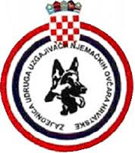                              OIB 66349707887 / IBAN HR8423600001101631447                                                                                              WWW.ZUUNJOH.HR                                                                                                                                                        ČLANICA  HKS , F.C.I. , WUSVOG IZLOŽBA KOPRIVNICA – KLUB ARMINIUSOG SCHAU KOPRIVNICA    – KLUB ARMINIUSDatum: 19.10.2019.Organizator : KLUB ARMINIUSDomaćin/Ortsgruppe  : KD KOPRIVNICAMjesto održavanja / ĐELEKOVEČKA CESTA 26 , KOPRIVNICASudac – Ralf Wille  ( DE )Pl.                Hund                                        SZ, WT                                               Eltern                                        Eigentümer/inGHKL mužjaci / GHKL  RüdenV-1  OGI VON DE WOLFSTRATTE                          SZ2343706,11.11.2016.,                    Dingo Casa Mary – Aneza Haus Jackson                  Karin Hinz           ( DE )V-2 DUX DI XARA                                                    HR, 17.03.2016.   ,                               Homar di Ca Venier – Dolly di Xara                          Zlatko Ravlić       ( HR )V-3 ULF VON MEDIA                                              SZ2328332,11.08.2016.,                    Duran Team Huhnegrab – Zvezda Media                Roko Palić           ( HR )V-4 DELL VON TEAM PANONIANSEE                  JR755495 , 22.07.2017.,                     Kaspar Tronje – Elipsa Panoniansee                        Zdravko Petrić    ( HR )V-5 ARON OD ČAKOVCA                                       HR32417 , 04.04.2017.,                      Messi Crveni Mayestoso – Besi od Čakovca           Ljubomir Fridelj ( HR )V-6 DUNDEE PRINZLINE                                        HR32406 , 11.02.2017.,                      Desperados Pendler – Vania Osterberger Land    Armel Pintar       ( HR ) V-7 FELO CRVENI MAYESTOSO                            HR32295 , 05.11.2016.                       Finn Piste Trophe – Machli Crveni Mayestoso      Ivan Borko          ( HR )V-8 ADOLF DI XARA                                               ROI 17/29779 , 23.12.2016.,              Ken Haus Unid – Desy di Xara                                   Darko Raspet    ( HR )  GHKL mužjaci dugodlaki  / GHKL  Rüden LSTHV  1 HONDO VON MINING                               HR 32504 , 04.07.2016.,                         Uran Wolfstratte – Lybra Ersten Platz                     Ognjen Tadić    ( HR  )GHKL ženke / GHKL  HündinennV-1   SABATY VAN CONTRA HAUS                    SUCHNO 71054,11.11.2014.,               Saabat Aurelius – Louise Lotte Contra                     Matusković-Ulmann ( SK )V-2   TOSKA CRVENI MAYESTOSO                    HR 30764 , 07.07.2014.,                        Labo Schollweiher – Delia Kollnbach                       Damir Jančić              ( HR )V-3   ZETTA VON HANNES                                 HR 33433 , 24.06.2017.,                        Willy Kuckucksland – Naomi Hannes                       Marijo Benci              ( HR ) SG-1 GIOMA DI XARA                                         HR 33270 , 23.05.2014.,                        Remo Fichtenschlag – Cecilia Xara                           Mario Milić                ( HR )  SG-2 RINA ZEBERG                                              HR 29628,19.02.2012.,                          Tyson Ropal – Kora Feetback                                    Davor Vodopijevec  ( HR ) SG-3 LUNA VON DER ZENTEICHE                     SZ232598,20.05.2016.,                          Willy Kuckucksland – Marla Zenteiche                    Gordan Djordjevic  ( SRB )SG-4 ZINAT VOM HUHNEGRAB                        SZ2334713,18.05.2017.,                        Duran Team Huhnegrab – Gamba Huhnegrab      Gordan Djordjevic  ( SRB )SG-5 ASIA TEAM TOYO                                      CPR 24046 , 24.12.2015.,                       Sony Colli Storici – Asia Mutrayil                             Gaizka Gaocia Bar. ( ESP )SG-6 HARIA DE ARITXATXU                               LOE2348369,24.07.2016.,                     ------------   ------------   ----------------                           Gaizka Gaocia Bar. ( ESP )OFENNE  ruden  LSTH / OTVORENI mužjaci dugodlaki  SG-1  SONY VRHOVDOLSKI                                 SLR 017917 , 07.06.2017.,                   Ares Martinbereg – Alka Team Panoniansee          Milan Govedič        ( SLO )OFENNE hundinenn  / OTVORENE ženkeSG-1 LOTA VON PANONIANSEE          HR 32972 , 19.06.2017.,           Dingo Casa Mary – Vita Gigelsfelsen                                   Zlatko Ravlić  ( HR )   SG-2 PAM KARSTIMAV                        SLR017778 , 11.03.2017.,         Brendon Team Falvavolgy – Vanja Roten Matter             Ljubo Gorup   ( SLO)OFENNE hundinenn LSTH / OTVORENE ženke dugodlakeSG-1 IZA HOPE OF DAWN                     SLO018075 , 21.04.2017.,          Idol Ljuljin – Odesa Wolpertinger Land                               Karol Kovač ( SLO  )JHKL mužjaci / JHKL  RüdenSG-1 RUBI GIM                                        HR 32808 , 22.10.2017.,          Turan Piste Trophe – China Gim                                             Dominik Bencl ( HR )SG-2 ATILA DER ROTE KRIEGER            HR 32959 , 09.01.2018.,          Sammy Rote Krieger – Roses Mining                                     Robert Korotaj ( HR ) JHKL ženke / JHKL  HündinennSG-1 ZOE VOM SEFERLAND                 BHR 323834 , 15.11.2017.,       Kako Semper Wictor – Delta Croland                                 Martin i Magdalena Vuger ( HR )SG-2 CARMELLA MASERAU                 SUCH76573/18 , 15.01.2018.,  Lex Waldfurter Land – Sabaty Contra Haus                       Lubos Matusković     ( SK )SG-3 FANY SPLITBERG                          BSV 1813785 , 01.03.2018.,      Zoro Splitberg – Nency Mining                                            Igor Krstulović           ( BG )SG-4 OLIMPIA SPLITBERG                    BSV 1813786 , 01.03.2018.,      Garinco Splitberg – Hazel Cromontana                              Igor Krstulović           ( BG )SG-5 XARA VON MEDIA                       SLR 018853  , 16.03.2018.,         Nino Schmiede – Keva Media                                              Stane Karlin               ( SLO )SG-6 VEGA VON MESSEBAU               SZ 2350060 , 12.04.2018 . ,        Nero Ghattas – Pasta Messebau                                         Ifgor Krstulović          ( BG )            JKL mužjaci / JKL  RüdenSG-1 DENZEL SEMPER WICTOR         HR 33182 , 14.08.2018.,           Thiago Piste Trophe – Kuba Semper Wictor                       Djura Ivašković       ( HR )SG-2 MARS VON GORAN BERG         HR 332370 , 19.09.2018.,         Uneek Kapellenberg – Navara Wolfstratte                         Goran Gole             ( HR )SG-3 SANTO VON ZENTEICHE            SZ2349609 , 10.10.2018.,         Benedict Frankengold . Leona Zenteiche                           Goran Rokić             ( HR )SG-4 JAK OD KOVAČIĆA                      HR 33148 , 14.06.2018.,            Willy Kuckucksland – Prixi Streek                                        Vlado Kovačić          ( HR )  JKL mužjaci dugodlaki / JKL  Rüden LSTHSG-1 LEON VOM PENDLER                  SZ 2349659 , 29.07.2018.,        Asap Aldamar – Isidora Prinzessin                                       Meinen Wolfgang      ( DE )JKL ženke / JKL  HündinennSG-1 PAULINA VON DER KANISFLUH SZ2349864 , 30.07.2018.,      Gary Huhnegrab – Nina Tiroler Unterland                          Thomas Fritsche             ( A )SG-2 ELISTA MASERAU                         77940/18 , 10.08.2018.,        Henko Holtkamper Hof – Kelly Funken Spiel                      Matusković-Jovanović ( HR )SG-3 RONDA CRVENI MAYESTOSO    HR 33090 , 25.05.2018.,         Kik Crveni Mayestoso – Machli Crveni Mayestoso            Mario Milić                    ( HR )SG-4 SAOMA BELONA                          HR 33077 , 05.05.2018.,         Kaspar Tronje – Centa Belona                                               Novosel-Radošević       ( HR )SG-5 GIA BONI – TENI                           ------------ , 22.08.2018.,         Dingo Casa Mary – Pauline Ostrifischen Thingstate          Ivo Bonić                        ( BiH )SG-6 JALTA OD KOVAČIĆA                   HR 33149 , 14.06.2018.,         Willy Kuckuckslan – Prixi Streek                                           Vlado Kovačić                ( HR )SG-7 GITA BONI – TENI                         ------------ , 22.08.2018.,         Dingo Casa Mary – Pauline Ostrifischen Thingstate          Ivo Bonić                        ( BiH )SG-8 BONY ELVISOV                             SLR 18374 , 27.06.2018.,        Jack Žekša – Aska Mena Burgi                                               Elvis Resnik                    ( SLO )SG-9 RENA KARSTMAV                        SLR 018306 , 20.05.2018.,      Nini Cshmieide – Molly Karstimav                                        Ida Benčina                   ( SLO )SG-10 JASKA OD KOVAČIĆA                HR 33149 , 14.06.2018.,         Willy Kuckucksland – Prixi Streek                                         Vlado Kovačić               ( HR )SG-11 AMBRA CRVENI MAYESTOSO HR 33204 , 15.08.2018.,        Amaretto Bad Boll – Famma Panoniansee                           Vlatko Panjkiv              ( HR )SG-12 RIA CRVENI MAYESTOSO        HR 33091 , 25.05.2018.,         Kik Crveni Mayestoso – Machli Crveni Mayestoso             Nenad Prpić                 ( HR ) JKL ženke dugodlake / JKL  Hündinenn LSTH      SG-1 VITA PRINZLINE                         HR 33173 , 19.08.2018.,           Vello Frankengold – Vania Osterberger Land                         Armel Pintar         ( HR )SG-2 TINA OD GRADIĆA ZAZA          JR 33308 , 27.09.2018.,            Willas Aurelisbrandt – Tisa Sremska                                         Dolores Štimac    ( HR )NWKL mužjaci 9-12  / NWKL  Rüden 9 -12SG-1 ORKAN SPLITBERG                  BSV 1814748 , 05.11.208.,         Dax Brčko – Sofija Farhantal                                                     Igor Krstulović     ( HR )SG-2 SAAR CRVENI MAYESTOSO    HR 33338 , 01.01.2019.,             Falco Farhantal – Machli Crveni Mayestoso                          Zoran Vrcelj         ( HR )NWKL mužjaci 9-12 dugodlaki  / NWKL  Rüden 9 -12 LSTHSG-1 KASHMIRE VOM FUNKEN SPIEL HR 33427 , 03.01.2019.,      Falco Farhantal – Roma Funken Spiel                                      Damir Jovanović  ( HR )NWKL ženke  9-12  / NWKL  Hündinenn 9 -12 VVS-1 ROXY VOM BAMBERG            SZ 2354239 , 09.01.2019.,     Ogi Wolfstratte – Alka Bramberg                                             Ognjen Kapidzić  ( DE ) VVS-2 YANA VON MEDIA                   SZ 2349695 , 20.10.2018.,     Nero Ghattas – Olympia Media                                                Roko Palić            ( HR )VVS-3 CECA VON ELVISOV                 SLR 018462 , 22.10.2018.,     Ugano Hannes – Dona Mena Burgi                                          Elvis Resnik         ( HR )VVS-4 GRACE HOJSOVA                     SLR 018530 , 13.01.2019.,      Uran Wolfstratte – Esi Hojsova                                                Avgust – Jernej Hojs ( SLO ) VVS-5 ANETT VON DER KARLSTANDART HR 33296 , 03.12.2018., Uran Wolfstratte – Wali Haus Neoplantum                           Karlo Kiš              ( HR )                           NWKL mužjaci 6-9  / NWKL  Rüden 6 -9VVS-1 HURICAN MASSERAU            78695/19 , 25.01.2019.,         Falco Farhantal – Sabaty Contra Haus                                    Lubos Matusković  ( SK )VVS-2 IKS VON DER WOLFSTRATTE HR 33761 , 28.02.2019.,        Uran Wolfstratte – Twini Kapellenberg                                  Martin Vuger          ( HR ) NWKL ženke  6-9  / NWKL  Hündinenn 6-9 VVS-1 ESKA HOJSOVA                       SLR018497 , 23.02.2019.,     Croat Drei Schwarze Engel – Zika Hojsova                               Aleš Jože Šipuš      ( SLO )VVS-2 AVA VOM ROTHWEIN – TAL SLR 018528 , 09.01.2019.,   Uneek Kapellenberg – Naomi Karstimav                                  Boris Žnidar           ( SLO )  NWKL mužjaci 4-6  / NWKL  Rüden 4 -6VVS-1 ZIKO VON MEDIA               SZ ----------- , 29.05.2019.,      Sastor Huhnegrab – Olympia Media                                           Branko Kluka          ( HR )VVS-2 SEM VON DER BOROVOBOX HR33561 , 15.06.2019.,    Quoran Ulmental – Ksena Borovobox                                         Aleksandar Milinković ( HR )  NWKL ženke 4-6  / NWKL  Hündinenn 4 -6VVS-1 NAOMI CRVENI MAYESTOSO HR 33619 , 06.06.2019., Uber Tre Basilice – Delia Kolnbach                                              Karlo Milić               ( HR )VVS-2 ZAMBA VON MEDIA                SZ2355459 , 29.05.2019.,Sastor Huhnegrab – Olympia Media                                          Armel Pintar           ( HR )  